Школа-гимназия №202 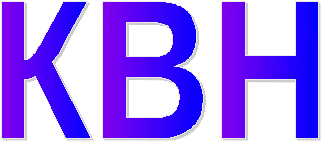 Сценарий КВН "Калейдоскоп знаний"Предмет: Русский язык и литератураКласс: 8Учитель: Рахимова А.                                                                   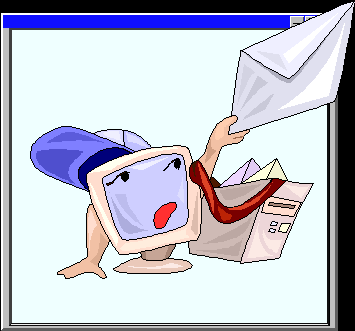 Ведущие: Учащиеся 9 «Г» класса2022-2023 учебный год.Алматы Обучающая цель – умение применять полученные на уроках знания в нестандартнойситуации, формирование языковой компетенции учащихся;Развивающая цель – развитие умения работать в группе, развитие логического мышления   и интеллектуального уровня;Воспитательная цель – интерес к русскому языку.                                                      Воспитание чувства товарищества, взаимопомощи, ответственности.Цель: Расширение кругозора учащихся, развитие познавательных интересов, тренировка логического мышления, развитие широкой эрудиции, увеличение словарного запаса.          Предварительная подготовка: - формирование состава команд;   выбор названия, подготовка домашнего задания (приветствия, эмблемы и др.);  подбор занимательного материала для  КВНа.Оборудование: высказывания о русском языке,  технические средства, интерактивная доска,  музыкальные вставки, название игры (разноцветные буквы),   листы с заданиями,  листы жюриХОД МЕРОПРИЯТИЯ: (звучит гимн КВН)Мы начинаем КВН.Для чего? Для кого?Чтоб не осталось в стороне никого, никого.Пусть не решит он всех проблем, не решит всех проблем.Поможет знания в борьбе  закрепить нам в игре.                   Вступительное слово Ведущий:   - Добрый день, уважаемые гости!Ведущий:   - Добрый день, участники нашего КВН.Ведущий: Сегодня мы собрались с вами, чтобы узнать, насколько вы владеете и любите языки. Мы очень надеемся, что сегодня вы покажете все свои способности и раскроете потенциал. Желаем удачи всем командам! Ведущий:Сәлеметсіздер ме, құрметті қонақтар, ойыншылар! Сіздер КВН ойынына қош келдіңіздер!Ведущий: Good morning, pupils and teachers, guests! Welcome to our intellectual show! We are glad to see you we hope that you’ll enjoy today game!    Ведущий:Игра проводится между командами 8-ых классов.В нашем конкурсе участвуют 5 команд. Это команды:  8А - «Большой привет»,  8Ә - «Позитив»,8Б - «Дружба»8В - «НЛО»8Г - «Кроссворд»Конкурсные задания нашего КВНа - это проверка вашего общего кругозора, знаний по русскому языку и литературе. (Допускается присутствие казахского и английского языков)Ведущий:- В работе КВН принимает участие очень справедливое и, надеемся, весёлое и находчивое жюри.Разрешите представить:Ж…. - учитель русского языка и литературыЭ…. - учитель русского языка и литературыШ…. - учитель русского языка и литературыА…. - учитель русского языка и литературыА…. - учитель русского языка и литературыВедущий:                                                                                                                                      Наш конкурс состоит из 9 туров. Все конкурсы оцениваются по 5-балльной системе.                                                                1. Представления команд         (домашняя работа)2. Музыкальный  ринг              (домашняя работа)3. Разминка	4. Ситуация                               (домашняя работа)5. Доскажи фразеологизмы     (домашняя работа)6. «Секретный сундук»  7. Телефонисты8. Викторина9. Бой капитанов       - Следуя традициям КВНа, начинаем нашу встречу с представления команд     Ведущий:     Мы начинаем КВН!
     Пусть будут интересны всем
     Словесной битвы результаты.
     Удачи всем! Вперёд, ребята!        - Итак, слово командам.    Ведущий:   І конкурс. «Представления команд».     Домашнее задание: Назвать команду, придумать девиз и эмблему;  Команда КВН      8 «А» классаНазвание команды….Наш девиз:  …..Эмблема (что означает? Краткое разъяснение)2. Команда      8 «Ә» классаНазвание команды….Наш девиз:  ….. Эмблема (что означает? Краткое разъяснение)3. Команда     8 «Б» классаНазвание команды….Наш девиз:  …..Эмблема (что означает? Краткое разъяснение4. Команда    8 «В» классаНазвание команды….Наш девиз:  …..Эмблема (что означает? Краткое разъяснение)5. Команда     8 «Г» классаНазвание команды….Наш девиз:  …..Эмблема (что означает? Краткое разъяснение)Ведущий:    2. Конкурс «Музыкальный ринг»   (Это домашнее задание).   (5 баллов)    Вы должны были подготовить музыкально-юмористический номер    Каждая команда представляет свой подготовленный номер.    1. 8А - «Большой привет»,      2. 8Ә - «Позитив»,    3. 8Б - «Дружба»    4. 8В - «НЛО»    5. 8Г - «Кроссворд»Ведущий:                                                                                      3. Конкурс  «Разминка».   «Мозговой штурм». Кто быстрее?           (Допускается 2 раза повторить вопрос)                                       (5 баллов за ответ)1.Чем кончается день и ночь?    (Ь на конце)2. Чем кончается лето и начинается осень?    (Буквой О)3. Что в человеке есть одно, а у вороны вдвое, в лисе не встретится оно, а в огороде втрое? (Буква О)4. Какое слово состоит из трех слогов, а указывает на 33 буквы (аз-бу-ка) (ал-фа-вит)5. Какое слово состоит из семи одинаковых букв? (семья)6. Какие сто букв могут остановить движение транспорта? (стоп)7. Какую часть слова можно в земле найти? (корень)8. Как большой дом сделать маленьким? (добавить суффикс -ик).9. Без какой музыкальной ноты нельзя приготовить обед? (соль)10. Какую строчку нельзя прочитать? (швейную)          Ведущий:          4.  Конкурс  « Ситуация».   Учащиеся представляют «Домашнее задание».                                 Это  скетч, сценка или представление                                                  (5 баллов)         Пусть острей кипит борьба,Сильней соревнование.Успех решает не судьба,А только ваши знания Ведущий:    5. Конкурс «Доскажи фразеологизм»Каждая команда подготовила по 2 фразеологизма для следующей команды.(8А для  8Ә,   8Ә для 8Б  и так далее)                                                                                                                   За каждый правильный ответ команда получает 5 баллов.        Ведущий:          Внимание!    Ждёт вас новое испытание.Ох, и трудное предстоит вам задание!Пассивных сейчас быть не должно-Помните: «Один за всех, и все за одного!»     Ведущий:  6. Конкурс  «Секретный сундук». Кто угадает?                (Баллы 5 +5)Ведущий  в ящике прячет яблоко, хлеб, иглу и соль. Затем читает по одной   подсказке лексическое значение этих слов. Из-за него начинается вражда. Когда тесно, то ему негде упасть (Ответ: яблоко)(Выражения: Яблоко раздора. Яблоку негде упасть)2. Он бывает насущный, бывает чужой. Он дружит с солью. По-немецки «брод» (Ответ: хлеб)3. Глупый человек будет искать ее в скошенной траве, а тот, кто волнуется, будет на них сидеть  (Ответ: игла)                                   (Выражения: Искать иголку в стоге сена. Сидеть на иголках)4. Ее нужно съесть 16,38 кг, чтобы чему – нибудь научиться. Давным-давно она была на вес золота. Она была только у богатых       (Ответ: соль)                                                      (Выражение: Пуд соли съесть) Ведущий: Сейчас время жестов и мимики! Капитаны достают  из сундука листы с заданиями.  Читаете фразеологизм и показываете жестами, мимикой.  Время на подготовку 2 минуты.                                                                                                                                           (Команды готовятся и по мере готовности демонстрируют).       (Тихо звучит музыка)1. Водить за нос                            2. Пальчики оближешь3. Засучить рукава                        4. Лезть на стенку5. Чесать язык                               6. Кусать локти            7. Держать язык за зубами             8. Как две капли похож             9. Зарубить на носу            10. Душа в пятки ушлаВедущий: Объявляем следующий конкурс.7.  Конкурс «Телефонисты» »                                             (5 баллов)Ведущий сообщает скороговорку на уху капитану. По сигналу они передают скороговорку на ухо своим соседям. Последние в каждом ряду должны сказать переданную им “по телефону” скороговорку. Побеждает команда, которая правильно передаст текст.1   команде: Мама Милу мылом мыла.2   команде: На дворе трава, на траве дрова. 3   команде: У Бори винт. У Вити бинткоманде: У ежа - ежата, у ужа - ужата.команде: Архип осип. Осип охрип.Ведущий:     8.  Конкурс  «Викторина». Кто быстрее?                                                                                  Викторина проводится в вопросно-ответной форме. Каждый участник команды, прежде чем ответить, поднимает руку. (За каждый верный ответ команда получает 5 баллов).                                                                                                                                      Вопросы.                                                                                                                                                                                                                                        1. Какое местоимение требует чистоты? (Мой)2. Его вешают, приходя в уныние; его задирают, зазнаваясь; его всюду суют, вмешиваясь не в свое дело. (Нос)3. Сколько минут нужно варить яйцо, сваренное вкрутую? (Его не надо варить, ведь оно уже сварено)4. Сколько раз старик ходил к морю в сказке А. Пушкина « Сказка о рыбаке и рыбке», чтобы рыба выполнила пожелание старухи? (5 раз)5. С какой тарелки нельзя есть?     (С пустой)6. Какой город летает?                     (Орел)7. Как называют самого умного человека? (Вундеркинд)8. Какой язык самый распространенный? (Китайский)9. Что говорит на всех языках мира?     (Эхо)10. В каком слове сорок гласных?                (Сорока).Ведущий:                                                                                                                                    Существует много пословиц и поговорок о языках, о знаниях. Покажите  свои знания, продолжив пословицы.                                             (5 баллов)Язык говорит, а  ….            (голова не ведает).Корень учения горек,         (а плод сладок).Грамоте учиться -               (всегда пригодится).Ученый водит,                     (а неученый следом ходит). Не спеши языком - …         (торопись делом).Кто хочет много знать,       (тому надо мало спать).Ведущий:                                                                                                     9. «Бой капитанов»  (Звучит песня)                          (5 баллов)                                                                                                                    Капитан, капитан, улыбнитесь, Ведь улыбка – это флаг корабля.Капитан, капитан, подтянитесь,Только смелым покоряются моря.Капитаны команд приглашаются на сцену. Ведущий:   -Ребята, завершаем мы наш КВН боем капитанов. Капитаны отгадывают загадки и передают на трех языках. (Русский, казахский, английский языки).                                                                  (Загадки в сундуке)1.Ты беседуй чаще с ней - будешь вчетверо умней.  (Книга. Кітап. Book)2.Не на меру, не на вес, а при всяком есть. (Язык. Тіл.  Language.)3. Пришла без красок и без кисти. И перекрасила все листья.    (Осень, Күз, Autumn.) 4. Черные, кривые, от рождения немые.  Встанут в ряд – все заговорят.   (Буквы, Әріптер, Letters.) 5. Всегда во рту, а не проглотишь.  (Язык. Тіл.  Language.)10. Итог игры. Рефлексия                                                                                                                                                                               